همکار گرامي جناب آقاي / سرکار خانم دکتر .............................با سلام        احتراما، بدين وسيله راهنمايي پايان نامه ي خانم /آقاي ........................................ دانشجوي مقطع کارشناسي ارشد رشته‌ي .................................. با عنوان ............................................................................................................................................................................... که در جلسه مورخ ................................. شوراي تحصيلات تکميلي دانشکده .................................  به تصويب رسيده است، به شما واگذار مي شود. خواهشمند است علاوه بر راهنمايي دانشجو و نظارت پيوسته در طي مراحل پژوهش، گزارش کتبي پيشرفت پايان نامه (بر اساس فرم شماره 7) را هر سه ماه يک بار تاييد نموده و ضمن تاييد به معاون پژوهشی دانشکده ارايه دهيد . اميد است در آموزش نيروهاي متخصص و کار آمد موفق باشيد . به پيوست يک نسخه از طرح پيشنهادی مصوب ارسال می گردد.                                                                                                              با سپاس فراوان                                                                                                                  دکتر ..........................................                                                                                                                     رييس دانشکده ...........................رونوشت :- رياست محترم دانشکده ....................................دانشگاه ................................. (برای استاد راهنمای خارج از دانشگاه)- مدير محترم گروه جهت استحضار-کارشناس محترم پژوهشی و تحصيلات تکميلي دانشکده جهت درج در پرونده دانشجوشماره: ...................تاريخ: .....................پيوست: .................بسمه تعالیفرم شماره 4ابلاغ تصويب طرح پيشنهادي پايان نامه به استاد راهنما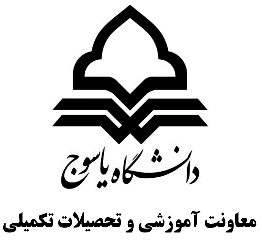 